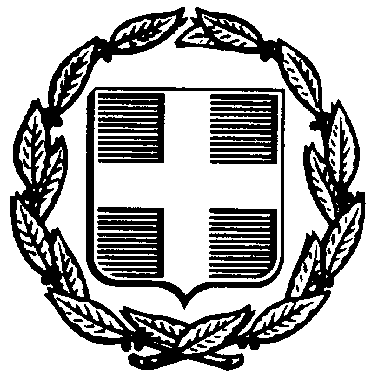 ΕΛΛΗΝΙΚΗ ΔΗΜΟΚΡΑΤΙΑ		                           Ν. ΦΙΛΑΔΕΛΦΕΙΑ, 28/09/2021ΔΗΜΟΣ Ν.ΦΙΛΑΔΕΛΦΕΙΑΣ-Ν.ΧΑΛΚΗΔΟΝΑΣ        Αρ. Πρωτοκόλλου: 597ΑΤΤΙΚΗΣ ΠΑΓΚΟΣΜΙΟ ΠΟΛΙΤΙΣΤΙKO                                           ΙΔΡΥΜΑ ΕΛΛΗΝΙΣΜΟΥ 			 της ΔΙΑΣΠΟΡΑΣ (Π.Π.Ι.Ε.Δ.) «ΑΝΔΡΕΑΣ ΠΑΠΑΝΔΡΕΟΥ», Ν.Π.Δ.Δ.ΤΑΧ. Δ/ΝΣΗ: Δεκελείας 152 & Ατταλείας 2	                Προς: Όλα τα μέλη του Δ.Σ. ΤΑΧ. ΚΩΔΙΚΑΣ: 143 42  Νέα Φιλαδέλφεια	                            του  Π.Π.Ι.Ε.Δ.                   ΠΛΗΡΟΦΟΡΙΕΣ: Λ. Στεργίου                                       Κοιν:  Γραφείο Δημάρχου     ΤΗΛΕΦΩΝΟ: 213-2049155,6ΠΡΟΣΚΛΗΣΗ ΣΕ 10η ΣΥΝΕΔΡΙΑΣΗ ΔΣ ΠΠΙΕΔ 2021Καλείστε την Παρασκευή 1 Οκτωβρίου 2021 και ώρα 09.00 στη συνεδρίαση του Διοικητικού Συμβουλίου του Π.Π.Ι.Ε.Δ., η οποία θα πραγματοποιηθεί διά περιφοράς, σύμφωνα με την ισχύουσα νομοθεσία που αφορά στην αντιμετώπιση της πανδημίας του κορωνοϊού COVID-19, σε τακτική Συνεδρίαση του Διοικητικού Συμβουλίου του ΠΠΙΕΔ για συζήτηση και λήψη απόφασης στα παρακάτω θέμα της ημερήσιας διάταξης: 6η Αναμόρφωση Προϋπολογισμού ΠΠΙΕΔ 2021Χαρακτηρισμός χώρων ΠΠΙΕΔ σε αμιγείς ή μικτούςΟ ΠΡΟΕΔΡΟΣ ΤΟΥ  Π.Π.Ι.Ε.Δ."ΑΝΔΡΕΑΣ ΠΑΠΑΝΔΡΕΟΥ"      ΙΩΑΝΝΗΣ ΒΟΥΡΟΣ